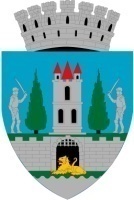 Referat de aprobarela proiectul de hotărâre privind etapizarea proiectului „Modernizarea şi extinderea traseului pietonal şi velo Centrul Nou din municipiul Satu Mare” finanţat în cadrul POR 2014-2020Primăria Municipiului Satu Mare implementează proiectul „Modernizarea şi extinderea traseului pietonal şi velo Centrul Nou din municipiul Satu Mare” în conformitate cu prevederile contractului de finanţare nr. 3864/25.02.2019.Autoritatea de Management pentru Programul Operaţional Regional 2014-2020 a emis Instrucţiunea nr. 207/31.10.2023 cu privire la acţiuni AM/OI de pregătire în vederea închiderii Programului Operaţional Regional 2014-2020.   Instrucţiunea nr. 207/31.10.2023 reglementează modificarea contractelor de finanţare semnate în cadrul POR 2014-2020 în scopul etapizării acestora în perioada de programare 2021-2027.Activităţile din cadrul proiectului „Modernizarea şi extinderea traseului pietonal şi velo Centrul Nou din municipiul Satu Mare” nu s-au putut încadra în perioada iniţială de implementare asumată prin contractul de finanţare nr. 3864/25.02.2018, fiind astfel necesară etapizarea proiectului pentru perioada 2021-2027. În vederea aprobării etapizării proiectului „Modernizarea şi extinderea traseului pietonal şi velo Centrul Nou din municipiul Satu Mare” finanţat în cadrul POR 2014-2020, propun spre analiză şi aprobare Consiliului Local al Municipiului Satu Mare prezentul proiect de hotărâre.INIŢIATOR : PRIMARKereskényi Gábor